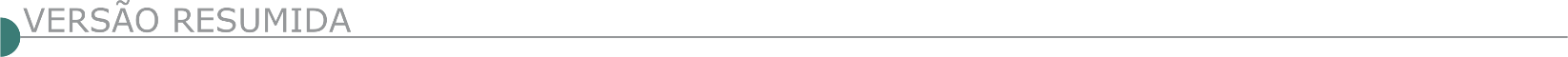 ESTADO DE MINAS GERAISPOLÍCIA MILITAR DO ESTADO DE MINAS GERAIS - EDITAL DE LICITAÇÃO PMMG/2° RPM – TOMADA DE PREÇOS 02/2021 – UNID. EXECUTORA: 1259966. PROCESSO DE COMPRAS 59/2021. OBJETO: CONTRATAÇÃO DE EMPRESA ESPECIALIZADA DE ENGENHARIA/ARQUITETURA DESTINADA A EXECUTAR A CONSTRUÇÃO DA SEDE DO NÚCLEO DE ASSISTÊNCIA INTEGRAL A SAÚDE (NAIS) DO 66º BATALHÃO DE POLICIA MILITAR DE MINAS GERAIS EM BETIM/MG, conforme condições previstas no Edital disponível no site www.compras.mg.gov.br, Entrega das Propostas no dia 09 de novembro de 2021, entre 09h00min e 09h30min. Informações no Tel. (31) 2191-5129EXTRATO PUBLICAÇÃO DE CONCORRÊNCIA PMMG – EM/13ª RPM. MODALIDADE CONCORRÊNCIA Nº 02/2021; Objeto: Contratação de Empresa Especializada em Engenharia/Arquitetura destinada a executar a construção do prédio onde será instalado o Colégio Tiradentes da PMMG (CTPM) São João Del Rei/MG., o qual será realizado presencialmente na data de 25/11/21, com abertura do primeiro envelope a partir das 09:00h, no auditório do 9º BPM, situado na Pça Dr João Guimarães Rosa s/nº, Santa Cecília, Barbacena/MG, CEP 36201515. Edital disponível no site do Portal Compras de 09h do 26/10/2021 até as 8h do 25/11/2021, processo de compras nº 38/2021. www.compras.mg.gov.br. AVISO DE LICITAÇÃO PMMG – EM4RPM. PREGÃO ELETRÔNICO 19/2021, PROCESSO SEI Nº 1250.01.0009684/2021-88. PROCESSO DE COMPRA Nº 56/2021, UNIDADE DE COMPRA Nº 1253828. Objeto: Contratação de empresa especializada para execução de reforma, reparo, restauração, recuperação e melhoria do espaço físico do Estande de Tiro da 4ª RPM em Juiz de Fora - MG, com fornecimento de toda mão de obra, material e ou equipamentos necessários, conforme Edital. Propostas: envio ao Portal de Compras/ MG de 08:00 horas de 25/10/2021 até 13:00 horas de 05/11/2021. Pregão no site www.compras.mg.gov.br.  Juiz de Fora, 22 de outubro de 2021, Sávio Geraldo Corsino Pires, TEN CEL PM, Ordenador de Despesas da 4ª RPM – PMMG.UNIVERSIDADE ESTADUAL DE MONTES CLAROS - AVISO DE LICITAÇÃO TOMADA DE PREÇOS 78/2021 A Universidade Estadual de Montes Claros – Unimontes torna público aos interessados que realizará licitação, na modalidade TOMADA DE PREÇOS 78/2021, Processo 2311021 000078/2021, pelo regime de EMPREITADA POR PREÇO GLOBAL, do tipo MENOR PREÇO POR LOTE, para Conclusão da Construção do Almoxarifado para o Campo de Futebol do Centro Esportivo da Unimontes, com abertura dos envelopes de habilitação na data de 10/11/2021, às 10h00min., na sala da Comissão Permanente de Licitações. Montes Claros - MG, CEP 39401-089. Informações pelos telefones (38) 3229.8136/3229.8137 ou pelo e-mail licitacao@unimontes.br. O edital completo poderá ser retirado por meio dos sítios: www.unimontes.br e www.compras.mg.gov.br. ARAXÁ PREFEITURA MUNICIPAL - AVISO DE LICITAÇÃO. PREGÃO ELETRÔNICO 09.188/2021. PROCESSO 250. O Município de Araxá torna público a contratação de empresa especializada em engenharia civil, incluindo o fornecimento de material e mão de obra para reforma da estrutura da Praça de Alimentação do Feirão do Povo do Município de Araxá. Acolhimento das propostas 26/10/2021 a partir das 17:00 horas até 11/11/2021 às 09:00 horas; Abertura das Propostas de Preços e Início da sessão de disputa de preços dia 11/11/2021 às 09:00 horas. Local: www.licitanet.com.br. Para todas as referências de tempo será observado o horário de Brasília – DF. Edital disponível nos sites: www.licitanet.com.br e www.araxa.mg.gov.br no dia 26/10/2021. Setor de Licitações: 0(34)3691-7082. Rubens Magela Silva, Prefeito Municipal, 20/10/2021.CAMPO BELO PREFEITURA MUNICIPAL TOMADA DE PREÇOS 10/202Objeto: Contratação de empresa para prestação de serviços de mão de obra com fornecimento de materiais para reforma de praças públicas do município. Abertura: 08/11/2021 às 15:00 horas. Mais informações: Rua Tiradentes, n.º 491, Centro. Tel.: (0**35) 3831-7914. E-mail: licitacao@campobelo.mg.gov.br. CARANGOLA PREFEITURA MUNICIPAL – AVISO DE LICITAÇÃO PROCESSO LICITATÓRIO Nº 159/2021 TOMADA DE PREÇOS Nº 009/2021Objeto: Eventual contratação de empresa, para execução, por empreitada global, da obra de calçamento na Rua Marte, no Município, tudo conforme Edital e anexos. Abertura: 11/11/2021, às 14hs 30min. Informações: Prefeitura Municipal, Praça coronel Maximiano, 88, Centro, Carangola/MG - Tel.: (32) 3741-9604 ou www.carangola.mg.gov.br. AVISO DE LICITAÇÃO PROCESSO LICITATÓRIO Nº 158/2021 TOMADA DE PREÇOS Nº 008/2021 Objeto: Eventual contratação de empresa, para execução, por empreitada global, da obra de calçamento em bloquetes das ruas Francisco Rodrigues de Faria, Travessa Noé Cesar da Cunha e Travessa Álvaro Silveira Louro, no Município, tudo conforme Edital e demais anexos. Abertura: 12/11/2021, às 09hs30min. Informações: Prefeitura Municipal, Praça Coronel Maximiano, 88, Centro, Carangola/MG - Tel.: (32) 3741-9604 ou www.carangola.mg.gov.br. AVISO DE LICITAÇÃO PROCESSO LICITATÓRIO Nº 157/2021 TOMADA DE PREÇOS Nº 007/2021Objeto: Eventual contratação de pessoa jurídica, para execução, por empreitada global, da obra de construção de ponte de concreto armado na zona rural de Conceição, no Município; tudo conforme Edital e anexos. Abertura: 12/11/2021, às 14hs - Informações: Prefeitura Municipal, Praça Coronel Maximiano, 88, Centro, Carangola/MG - Tel.: (32) 3741-9604 ou www.carangola.mg.gov.br.AVISO DE LICITAÇÃO PROCESSO LICITATÓRIO Nº 156/2021 TOMADA DE PREÇOS Nº 006/2021 Objeto: Eventual contratação de empresa, para execução, por empreitada global, da obra de calçamento da rua Dr. Gothardo Soares de Gouveia, no Município; tudo conforme Edital e anexos. Abertura: 11/11/2021, às 09hs. Informações: Prefeitura Municipal, Praça Coronel Maximiano, 88, Centro, Carangola/MG - Tel.: (32) 3741-9604 ou www.carangola.mg.gov.br. AVISO DE LICITAÇÃO PROCESSO LICITATÓRIO Nº 155/2021 TOMADA DE PREÇOS Nº 005/2021 Objeto: Eventual contratação de empresa, para execução, por empreitada global, da obra de revitalização do espaço poliesportivo do distrito de Lacerdina, tudo conforme Edital e anexos. Abertura: 16/11/2021, às 09hs00min. Informações: Prefeitura Municipal, Praça Coronel Maximiano, 88, Centro, Carangola/MG - Tel.: (32) 3741-9604 ou www.carangola.mg.gov.br. CLÁUDIO PREFEITURA MUNICIPAL TOMADA DE PREÇOS Nº 005/2021. Alteração de data de Abertura e Alteração de Planilha de Preços - Processo Licitatório nº 287/2021, autuado em 15/09/2021 - Tomada de Preços nº 005/2021. Constitui Objeto desta Licitação a Contratação de Empresa para prestação de serviços de Engenharia na reforma/ampliação do CEMEI Dinha Lia, em atendimento à solicitação da Secretaria Municipal de Educação do Município, conforme Planilhas e Projetos da Secretaria de Obras e Serviços Públicos, que seria realizado no dia 15/10/2021, às 09h00min, passa a ser 05/11/2021, às 08h30min; Cópia do Edital à disposição dos interessados no site: www.claudio.mg.gov.br; e na Av. Presidente Tancredo Neves, nº 152, Centro, nesta cidade, no horário de 08h00min às 17h00min, de segunda a sexta-feira. COMERCINHO PREFEITURA MUNICIPAL TOMADA DE PREÇOS Nº 008/2021 O Município de Comercinho/MG, Manoel Rafael de Oliveira, 100, Centro - CNPJ: 18.414.615/0001-20 - Fone: (33) 3732-1107 - PROCESSO Nº 090/2021 - TOMADA DE PREÇOS Nº 008/2021, Tipo “Menor Preço” - Objeto: Contratação de empresa para execução de pavimentação de vias públicas no município de Comercinho/MG. Abertura dia 10/11/2021 às 08h30min. O edital poderá ser obtido no sitio eletrônico www.comercinho.mg.gov.br.  PREGÃO PRESENCIAL Nº 050/2021 O Município de Comercinho/MG, Manoel Rafael de Oliveira, 100, Centro - CNPJ: 18.414.615/0001-20 - Fone: (33) 3732-1107 - PROCESSO Nº 093/2021 - PREGÃO PRESENCIAL Nº 050/2021, Tipo “Menor Preço” - Objeto: Registro de preços para futura e eventual locação de máquinas pesadas com operador para atendimento a Secretaria de Obras do município de Comercinho/MG. Abertura dia 05/11/2021 às 13h30min. O edital poderá ser obtido no sitio eletrônico www.comercinho.mg.gov.br. DIVINÓPOLIS PREFEITURA MUNICIPAL AVISOS ABERTURA DE LICITAÇÃO. PROCESSO LICITATÓRIO Nº. 293/2021, TOMADA DE PREÇOS Nº. 008/2021Tipo menor valor, cujo objeto é a Contratação de empresa para execução da obra de construção do muro de arrimo da Escola Municipal Otávio Olímpio de Oliveira no Município de Divinópolis/MG. A abertura dos envelopes dar-se-á no dia 11 de novembro de 2021 às 09h:00min, na sala de licitações desta Prefeitura. O edital em seu inteiro teor estará à disposição dos interessados no site: www.divinopolis.mg.gov.br. Informações e esclarecimentos poderão ser obtidos pelos telefones (37) 3229-8127 / 3229-8128. AVISOS ABERTURA DE LICITAÇÃO. PROCESSO LICITATÓRIO Nº. 302/2021, TOMADA DE PREÇOS Nº. 009/2021, tipo menor valor, cujo objeto é a Contratação de empresa especializada para prestação de serviços de engenharia, para a remoção de estrutura metálica de um galpão localizado na rua do cobre ( E.M. Prof. Darcy Ribeiro) e instalação na quadra da Escola Municipal Dona Maria Rosa e no Parquinho do Cmei Candides, incluindo materiais e equipamentos necessários no Município de Divinópolis/MG. A abertura dos envelopes dar-se-á no dia 12 de novembro de 2021 às 09h:00min, na sala de licitações desta Prefeitura. O edital em seu inteiro teor estará à disposição dos interessados no site: www.divinopolis.mg.gov.br. Informações e esclarecimentos poderão ser obtidos pelos telefones (37) 3229-8127 / 3229-8128. ENGENHEIRO CALDAS PREFEITURA MUNICIPAL TOMADA DE PREÇO 007-2021.Objeto: contratação de empresa para pavimentação de vias no Município Engenheiro Caldas, Credenciamento e abertura dos envelopes: 08 de novembro de 2021, às 09h00min. O edital em inteiro teor estará disponibilizado na sede da prefeitura, na Rua Joaquim Manoel Ribeiro, 28, – Centro, na sala da CPL ou por e-mail: licitacao@engenheirocaldas.mg.gov.br. Presidente da CPL. Tomada De Preço 008-2021. Objeto: contratação de empresa para construção de muro de contenção, Credenciamento e abertura dos envelopes: 09 de novembro de 2021, às 09h00min. O edital em inteiro teor estará disponibilizado na sede da prefeitura, na Rua Joaquim Manoel Ribeiro, 28, – Centro, na sala da CPL ou por email-licitacao@engenheirocaldas.mg.gov.br. TOMADA DE PREÇO 009-2021. Objeto: contratação de empresa para instalação de mata burros em estradas municipais, Credenciamento e abertura dos envelopes: 10 de novembro de 2021, às 09h00min. O edital em inteiro teor estará disponibilizado na sede da prefeitura, na Rua Joaquim Manoel Ribeiro, 28, – Centro, na sala da CPL ou por email-licitacao@engenheirocaldas.mg.gov.br.ENGENHEIRO NAVARRO PREFEITURA MUNICIPAL EXTRATO DO EDITAL 063/2021. PROCESSO 096/2021 - TP 004/2021 Objeto: Contratação de empresa especializada para a reforma/ampliação do Clube Social do Município de Engenheiro Navarro/MG, conforme projeto em anexo e em conformidade com as normas técnicas da ABNT, no valor total estimado de R$ 286.879,37. Critério de julgamento será o de menor preço por empreitada global. Entrega dos envelopes: até as 08:20h do dia 11/11/2021. Abertura dos envelopes: 08:30h do dia 11/11/2021 – edital disponível no site: www.engenheironavarro.mg.gov.br. ERVÁLIA PREFEITURA MUNICIPAL PREGÃO PRESENCIAL Nº 079/2021 Torna público que fará realizar licitação na modalidade Pregão Presencial nº 079/2021, na data de 05/11/2021 às 14h30min, Processo Licitatório nº 133/2021, objetivando o Registro de Preço visando a contratação de empresa na área de construção civil, para futuras e eventuais prestações de serviços de mão de obra civil, para execução de sarjetas, meio fio, instalação de manilhas de concreto, alvenaria, embolso paulista dentre outros serviços correlatos descritos e especificados no anexo I. O município utilizará tanto recursos próprios, quanto recursos provenientes de financiamento junto ao BDMG e ainda recursos da Vale via Estado de Minas Gerais. O Edital poderá ser retirado no site: www.ervalia.mg.gov.br. Informações pelo telefone (32) 3554-1124.ESPINOSA PREFEITURA MUNICIPAL TOMADA DE PREÇOS Nº 03/2021 O Município de Espinosa/MG, comunica realização de Tomada de Preços nº 03/2021 - Processo: 85/2021 - Menor Preço Global - OBJETO: Contratação de empresa da área de engenharia ou arquitetura e urbanismo para realizar pavimentação de vias públicas em bloquetes sextavados, na Comunidade Rural de Sussuarana, no município de Espinosa/MG, em conformidade com os dispositivos constantes no edital e seus anexos - Sessão de julgamento às 08:00h do dia 08 de novembro de 2021 na sala de licitações da Prefeitura, na Praça Coronel Heitor Antunes, 132, centro, CEP: 39.510-000 - Edital na íntegra no local, das 07:00 às 13:00h - licitacao.espinosamg@hotmail.com. FRUTA DE LEITE PREFEITURA MUNICIPAL AVISO DE LICITAÇÃO TOMADA DE PREÇOS 008/2021 A Prefeitura Municipal de Fruta de Leite/MG, torna público a realização de licitação na modalidade TOMADA DE PREÇOS 008/2021, tipo menor preço GLOBAL, destinado a Contratação de empresa especializada no ramo da Engenharia e Construção Civil para Pavimentação Urbana em diversas ruas do Município de Fruta de Leite/MG, Contrato de Repasse n° 902672/2020, Operação 1071988-61, cujos envelopes de habilitação e propostas deverão ser entregues até às 14:00 horas do dia 10 (dez) de novembro de 2021. Maiores informações, bem como Edital completo, junto a Prefeitura Municipal de Fruta de Leite/MG, com sede na Avenida Montes Claros, 900 - Centro, e-mail licitacao@frutadeleite.mg.gov.br e site WWW.frutadeleite.mg.gov.br. IBIRACATU PREFEITURA MUNICIPAL TP 013/2021 A Pref. torna público a abertura do Proc. Licit. 084/2021, TP 013/2021 - Contratação de empresa especializada do ramo de engenharia civil para construção de calçamento em bloquete sextavado no Distrito de Campo Alegre - Credenciamento: 09/11/21 às 14h00min - Abertura da sessão 09/11/21 às 14h15min. e-mail: pmibiracatulicitacao@gmail.com, site: http://www.ibiracatu.mg.gov.br. ITABIRITO PREFEITURA MUNICIPAL- EDITAL - TOMADA DE PREÇOS Nº 008/2021 - PL 088/2021 Objeto: Contratação de empresa especializada em construção civil para revitalização da estação elevatória de água tratada do Bairro Alto do Espelho e construção de bases de concreto para instalação de novos reservatórios, sendo eles o novo reservatório do Bairro Alto do Espelho, do Bairro Marzagão e da ETA Acuruí, pertencentes ao sistema de água do serviço autônomo de saneamento básico de itabirito - MG, conforme especificações do anexo I do edital. Tipo: Menor Preço Global. Prazo e horário para efetuar o cadastramento e habilitação nos moldes do artigo 22 §2º: até o dia 17/11/2021. Prazo e horário para recebimento dos envelopes de proposta comercial e o certificado de cadastramento: até dia 22/11/2021 até às 08:30 horas. DATA E HORÁRIO DE INÍCIO DA SESSÃO: dia 22/11/2021 às 09:00 horas. O edital poderá ser retirado pelo Site www.saaeita.mg.gov.br, no Setor de Compras; E-mail: compras@saaeita.mg.gov.br. A reunião de abertura do processo acontecerá na sala de reuniões do SAAE, localizada na Rua Rio Branco, nº 99, Centro, Itabirito/MG. Tel.: (31) 3562 4102. AVISO DE ERRATA - TOMADA DE PREÇOS Nº: 007/2021 O Serviço Autônomo de Saneamento Básico De Itabirito/MG; através de seu Presidente de licitação comunica aos interessados que fica alterada a redação e a data de abertura do Processo Licitatório Nº.:083/2021, na modalidade de Tomada de Preços Nº.: 007/2021; cujo objeto: Contratação de empresa especializada em construção civil com a finalidade de implantar a rede de recalque de água tratada a partir da estação elevatória de água tratada nossa senhora de Fátima até o reservatório do bairro Marzagão, pertencente ao sistema de abastecimento de água do serviço autônomo de saneamento básico de itabirito-mg, conforme especificações do anexo i do edital. Tipo: menor preço. Legislação aplicável: Lei nº. 8.666/93 com suas posteriores alterações. Prazo e horário para efetuar o cadastramento e habilitação nos moldes do artigo 22 §2º, apresentando os documentos de cadastramento e habilitação: até o dia 18/11/2021, podendo ser efetuado das 08:00 às 11:30 horas e das 13:00 às 17:00 horas. Prazo e horário para recebimento dos envelopes de proposta comercial e o certificado de cadastramento: até dia 23/04/2021 até às 08:30horas. Data e Horário de Início da Sessão: dia 23/04/2021 às 09:00 horas. O Edital na íntegra e as informações complementares encontram-se à disposição afixado no quadro de aviso localizado no hall de entrada do Serviço Autônomo de Saneamento Básico de Itabirito, Sede Administrativa. E-mail do SAAE de Itabirito-MG: compras@saaeita.mg.gov.br. ITAÚNA PREFEITURA MUNICIPAL TOMADA DE PREÇOS 016/2021 A Prefeitura de Itaúna torna público o processo licitatório nº 417/2021, na modalidade Tomada de Preços nº 016/2021. Abertura para o dia 12/11/2021 às 08h30. Objeto: contratação de empresa especializada para execução de serviço inerente à obra de engenharia de pavimentação poliédrica e construção e instalação de meio-fio pré-moldado nas seguintes ruas do Município de Itaúna/MG: Rua “Alfa” - não denominada (Bairro Centenário), Rua Wimice de Castro Antunes (Bairro Antunes), Prolongamento da Rua Caxambu (Bairro Morro do Sol), Ligação entre as etapas I e II do Bairro Santa Edwiges, Av. Dr. Walter Mendes Nogueira (Bairro Várzea da Olaria), Trechos I, II e III no Córrego do Soldado e Ruas 4 e 5 na Comunidade de Vista Alegre. A íntegra do Edital e seus anexos estarão disponíveis no site www.itauna.mg.gov.br a partir do dia22/10/2021.LAVRAS PREFEITURA MUNICIPAL- PROCESSO LICITATÓRIO N° 183/2021, PREGÃO PRESENCIAL N° 115/2021. Menor preço por item. Registro de Preços para futura e eventual Contratação de empresa especializada na locação de caminhões com motorista em atendimento a Secretaria Municipal de Obras, Regulação Urbana e Defesa Civil e Secretaria Municipal de Agricultura, Pecuária e Abastecimento. Data de Apresentação de Envelopes e Julgamento: 09h00min do dia 05/11/2021. O Edital encontra-se na sede da Prefeitura Municipal, à Av. Dr. Sylvio Menicucci, nº 1575, Bairro Presidente Kennedy ou pelo site www.lavras.mg.gov.br. Telefax: (35)3694-4021. LEME DO PRADO PREFEITURA MUNICIPAL TOMADA DE PREÇO 005/2021A Prefeitura Municipal de Leme do Prado/MG torna público, que fará realizar licitação na modalidade Tomada de Preço n.º 005/2021. Objeto: Contratação de empresa especializada para execução de pavimentação em bloquete hexagonal em estradas rurais do município de Leme do Prado/MG, em atendimento ao contrato de repasse nº 902660/2020/ MDR/CAIXA. Entrega dos envelopes: Até as 09:00 horas do dia 11 de novembro de 2021. Aos interessados, demais informações bem como edital completo estará à disposição na sede do Município de Leme do Prado/MG, situada à Av. São Geraldo, 259, Bairro Gabriel Pereira, Link: http://cidadesmg.com.br/portaltransparencia/faces/user/outros/FRelatorioEdital.xhtml?Param=LemeDoPrado ou através dos telefones nº (33) 3764-8218 - (33) 3764-8000, em horário comercial. PARÁ DE MINAS PREFEITURA MUNICIPAL- CÂMARA MUNICIPAL RETIFICAÇÃO DA CONCORRÊNCIA Nº 01/2021. PROCESSO LICITATÓRIO Nº 24/2021 Modalidade: Concorrência nº 01/2021. Critério de Julgamento: Menor Preço Global (Empreitada por Preço Global). Objeto: Execução de obra civil, visando continuação da construção parcial do edifício Sede da Câmara Municipal de Pará de Minas, conforme especificações constantes do Edital e seus Anexos. A Câmara Municipal de Pará de Minas, com Sede na Avenida Presidente Vargas, nº 1935, Bairro Senador Valadares, nesta cidade de Pará de Minas/MG, torna público, para conhecimento dos interessados, que, em virtude de modificações realizadas no Edital, reabre-se o prazo inicialmente estabelecido, ficando remarcada a Sessão Pública de Licitação: Recebimento da Documentação e Proposta: Em dias úteis, até o dia 19/11/2021, no horário de 8h30min às 11h00min e de 14h00min às 16h30min, e no dia 22/11/2021 até as 09h00min. Início da Abertura dos Envelopes: Dia 22/11/2021, às 09h30min. Local: Sala de Licitações, nº 415, 4º Andar, na Sede da Câmara Municipal. A íntegra do Edital Retificado e seus Anexos estão disponíveis para leitura e obtenção na Sede da Câmara Municipal de Pará de Minas, ou no site: www.parademinas.mg.leg.br. Informações pelo e-mail: licitacao@camarapm.mg.gov.br ou telefones: (37) 3237-6079 / (37) 3237-6081. PEDRA DOURADA PREFEITURA MUNICIPAL EDITAL DE LICITAÇÃO Nº 048/2021, PROCESSO LICITATÓRIO Nº 065/2021, TOMADA DE PREÇOS Nº 001/2021. Objeto: Contratação de empresa especializada para prestação de serviços de engenharia para ampliação da escola Municipal Manoel Quintão, localizada na Rua Glicério Dias Soares, bairro Centro, Pedra Dourada-MG, conforme discriminado no projeto arquitetônico, projeto de prevenção a incêndio, projeto básico, memorial descritivo, cronograma físico financeiro e planilha orçamentária. Entrega dos envelopes 09/11/2021 às 08:30 horas; Abertura: 09/11/2021 às 09:00 horas. Informações pelo Site: www.pedradourada.mg.gov.br; Telefone: (32) 3748-1004; e-mail: licitacao@pedradourada.mg.gov.br. PIEDADE DOS GERAIS PREFEITURA MUNICIPAL - PROCESSO LICIT. Nº 105/21 - TP 09/2021 - EDITAL Nº 070/21OBJETO: a Contratação, sob o regime de empreitada por preço global, de empresa especializada Calçamento em bloquete, execução de rede de drenagem, bocas de lobo simples, poços de visita, sarjeta de concreto urano - guia de meio fio em concreto na Rua Joaquim Pereira de Morais - Bairro Esperança II, conforme CONVÊNIO DA SECRETARIA DE ESTADO DE GOVERNO/ SEGOV Nº 1491000983/2020 e o Município de Piedade dos Gerais, conforme especificações descritas no Anexo I do Edital. Entrega dos envelopes de Proposta e Habilitação dia 08/11/21 às 10 horas. PIMENTA PREFEITURA MUNICIPAL TP Nº 08/21. PL Nº 080/21. PROTOCOLO: 09/11/21 ATÉ 08H30MIN. SESSÃO: 09/11/21 ÀS 09H00MIN. Objeto: Contratação de Empresa Especializada para Execução dos serviços para conclusão da obra da Quadra Poliesportiva do Povoado Boa Vista no município de Pimenta/MG. Edital no site oficial www.pimenta.mg.gov.br/portalprefeitura/. Informações pelo telefone (37) 3324-1057. Pimenta/MG, 21/10/21. Allysson José Ribas de Oliveira - Presidente da CPLPIRAPORA PREFEITURA MUNICIPAL - ASSOCIAÇÃO DOS MUNICÍPIOS DO MÉDIO SÃO FRANCISCO - AMMESF PREGÃO ELETRÔNICO Nº 02/2021. A Associação dos Municípios do Médio são Francisco - AMMESF torna público a todos que se interessarem que fará realizar licitação no dia 12/11//2021, às 10:00 no site https://bll.org.br/. Objeto: Registro de Preços para contratação de empresa especializada na execução dos serviços de reparos e manutenção em dispositivos de infraestrutura urbana, visando atender aos munícipios associados à AMMESF.O edital, anexos e maiores informações encontram-se no endereço eletrônico http://ammesf.org.br/, https://bll.org.br ou pelo e-mail: licitacoesammesf@gmail.com, informações e/ou esclarecimentos pelo telefone (38) 3741 37-34 ou pelo e-mail: licitacoesammesf@gmail.com. PRESIDENTE JUSCELINO PREFEITURA MUNICIPAL AVISO DE LICITAÇÃO - TOMADA DE PREÇOS Nº 019/2021 O Município de Presidente Juscelino/MG torna público, para conhecimento dos interessados, que às 09:00 horas do dia 10 de novembro de 2021, no Prédio da Prefeitura Municipal, será realizada a sessão para recebimento e abertura dos envelopes contendo a Proposta e Documentação– Tomada de Preços nº 019/2021, do tipo “MENOR PREÇO POR LOTE “ para Contratação de empresa para recapeamento e pavimentação asfáltico em PMF em ruas da cidade de Presidente Juscelino/MG. Edital e maiores informações com a Presidente da Comissão de Licitação, pelo telefone (38) 3724-1239 ou e-mail: licitacao@presidentejuscelino.mg.gov.br. RIO POMBA PREFEITURA MUNICIPAL - PROCESSO 200/2021 - TOMADA DE PREÇOS N° 004/2021 O Município de Rio Pomba torna público que fará realizar o Processo nº 200/2021, na Modalidade “Tomada de Preço” com procedimento “Presencial” e julgamento pelo “Tipo Menor Preço”, cujo objeto é a Contratação de empresa especializada em serviço de engenharia para execução de construção de muro de contenção, arquibancada e muro de vedação no América Atlético Club – Av. Dr. José Neves – Rio Pomba/ MG, conforme especificações constantes no projeto, planilha, memorial descritivo e cronograma, anexos a este Edital. A sessão terá início às 14:00 horas do dia 12 de novembro de 2021, na Sala de Licitações da Prefeitura, situada à Av. Raul Soares, 15, Centro, Município de Rio Pomba/MG. O edital de licitação está à disposição dos interessados nos dias úteis no local já mencionado no horário comercial ou através do endereço eletrônico https://www.riopomba.mg.gov.br.  SÃO FRANCISCO DE SALES PREFEITURA MUNICIPAL AVISO DE LICITAÇÃO. TOMADA DE PREÇOS N.º 03/2021. TIPO: MENOR PREÇO GLOBAL. OBJETO: Contratação de pessoa jurídica para execução de obras e serviços de engenharia, visando Pavimentação Asfáltica em CBUQ, com construção de meio fios, sarjetas em diversas Ruas e Avenidas, conforme Planilhas, Memorial descritivo e Projetos e de Engenharia que integram e complementam o Edital, por solicitação da Secretaria Municipal de Obras e Serviços Públicos. Data e horário da sessão: 09 de novembro de 2.021, às 09:00 horas. LOCAL DA REALIZAÇÃO DA SESSÃO: Prefeitura Municipal de São Francisco de Sales - Divisão de Compra e Licitação, Avenida Brasil, o n.º 3641, Bairro: Novo Horizonte, São Francisco de Sales - MG. LOCAL PARA INFORMAÇÃO E OBTENÇÃO DO EDITAL NA ÍNTEGRA E SEUS ANEXOS: Prefeitura Municipal de São Francisco de Sales – Divisão de Compra e Licitação, Avenida Brasil, 3641, Novo Horizonte, São Francisco de Sales-MG, das 08h00min às 12h00min - Fone: (34) 3413-8000. SARDOÁ PREFEITURA MUNICIPAL AVISO DE LICITAÇÃO - TOMADA DE PREÇOS NO. 06/2021A Prefeitura Municipal de Sardoá/MG comunica que abrirá Processo Licitatório Nº. 131/2021, modalidade Tomada de Preços Nº. 06/2021, Menor Preço Global, cujo objeto é a Contratação de empresa especializada para Execução da Obra de Construção do Centro de Fisioterapia, no Município de Sardoá. A abertura será dia 08/11/2021 às 10:00 horas, na Prefeitura Municipal de Sardoá, localizada na Rua Padre Sady Rabelo, nº 121 – Centro, Sardoá. Informações e-mail: licitacao@sardoa.mg.gov.br com Iasmin Andrade Lunardo. AVISO DE LICITAÇÃO - TOMADA DE PREÇOS NO. 07/2021A Prefeitura Municipal de Sardoá/MG comunica que abrirá Processo Licitatório Nº. 132/2021, modalidade Tomada de Preços Nº. 07/2021, Menor Preço Global, cujo objeto é a Contratação de empresa especializada para Execução da Obra de Reforma do Posto de Saúde do Lontra, no Município de Sardoá. A abertura será dia 08/11/2021 às 13:30 horas, na Prefeitura Municipal de Sardoá, localizada na Rua Padre Sady Rabelo, nº 121 – Centro, Sardoá. Informações e-mail: licitacao@sardoa.mg.gov.br com Iasmin Andrade Lunardo.SENADOR MODESTINO GONÇALVES PREFEITURA MUNICIPAL TP Nº 004/2021 O Município de Senador Modestino Gonçalves torna público que realizará licitação na Modalidade Tomada de Preço n° 004/2021, PAL 083/2021, cujo objeto é a contratação de empresa do ramo de engenharia para execução dos serviços de pavimentação de vias em blocos sextavado na Rua Sebastião Lopes Canuto, Bairro Centro de Senador Modestino Gonçalves, nos termos do Contrato de Repasse 900475/2020/MDR/CAIXA firmado entre este município e a Caixa Econômica Federal, conforme Projeto Básico, anexo I do edital. Data de Abertura: 08/11/2021 às 09:00 horas. Demais informações: Avenida Senhora das Mêrces, n° 128, Centro, Senador Modestino Gonçalves/MG, ou pelo tel.: (38) 3525-1213 ou e-mail: licitacaopmsmg@gmail.com. PREFEITURA MUNICIPAL DE SETE LAGOAS AVISO DE LICITAÇÃO CONCORRÊNCIA PÚBLICA Nº 14/2021 PUBLICAÇÃO DE EDITAL O Núcleo de Licitações e Compras, torna público aos interessados que será realizado processo licitatório na modalidade Concorrência Pública nº 014/2021, cujo objeto é a contratação de empresa de engenharia especializada para construção de creche tipo I - Pro-infância, padrão FNDE, localizada na rua Antônio Perez Diegues, nº 120 - Bairro: IPORANGA II, conforme solicitação da Secretaria Municipal de Educação, Esportes e Cultura. Credenciamento e recebimento dos envelopes até as 08h:45min do dia 23/11/2021, no Núcleo de Licitações e Compras (Av. Getúlio Vargas, n° 111 - 2° andar). Sessão da abertura dos envelopes e julgamento às 09h:00min do dia 23/11/2021. O edital estará à disposição dos interessados no site da Prefeitura Municipal de Sete Lagoas, através do endereço eletrônico: www.setelagoas.mg.gov.br. Informações (31) 3779-3700.AVISO DE LICITAÇÃO CONCORRÊNCIA PÚBLICA Nº 15/2021 PUBLICAÇÃO DE EDITAL O Núcleo de Licitações e Compras, torna público aos interessados que será realizado processo licitatório na modalidade Concorrência Pública nº 015/2021, cujo objeto é a contratação de empresa de engenharia especializada para construção de creche tipo I - Pro-infância, padrão FNDE, localizada na Avenida Dalton, nº 187 - Bairro: JK, conforme solicitação da Secretaria Municipal de Educação, Esportes e Cultura. Credenciamento e recebimento dos envelopes até as 08h:45min do dia 24/11/2021, no Núcleo de Licitações e Compras (Av. Getúlio Vargas, n° 111 - 2° andar). Sessão da abertura dos envelopes e julgamento às 09h:00min do dia 24/11/2021. O edital estará à disposição dos interessados no site da Prefeitura Municipal de Sete Lagoas, através do endereço eletrônico: www.setelagoas.mg.gov.br. Informações (31) 3779-3700TOMBOS PREFEITURA MUNICIPAL PROCESSO ADM. N.º 076/2021 TOMADA DE PREÇOS N.º 009/2021. No dia 09 de novembro de 2021, abertura às 09h, objetivando à Contratação de empresa de engenharia para execução de obra de Pavimentação Asfáltica de trechos críticos de acesso aos distritos de Catuné e Água Santa. Informações complementares poderão ser obtidas à Pç. Cel. Quintão, 05, Centro ou pelo site www.prefeituratombos.mg.gov.br. Telefone (32)3751-1595. UBERLÂNDIA PREFEITURA MUNICIPAL- CONCORRÊNCIA PÚBLICA Nº582/2021.Critério de julgamento “menor preço global” secretaria municipal de meio ambiente e serviços urbanos (SMMASU) - por meio da Diretoria De Compras - Fará realizar licitação supramencionada - Objeto: Contratação de empresa prestadora de serviço contínuo de engenharia sanitária para gestão de resíduos sólidos, contemplando a entrega das caixas tipo brooks (vazias) em locais pré determinados, retirada das caixas tipo brooks (preenchida em sua capacidade volumétrica), além do transporte (com triagem e transbordo, quando necessário) para o local indicado pela SMMASU para disposição final ambientalmente adequada dos resíduos sólidos, com fornecimento de área licenciada, mão de obra, caminhões, equipamentos e maquinários, pelo período máximo de 60 (sessenta) meses, exceto período excepcional, devidamente justificado, em atendimento à necessidade da Secretaria Municipal de Meio Ambiente e Serviços Urbanos. A visita técnica será até 02 (dois) dias antes da abertura dos envelopes, conforme consta no edital. O Edital encontra-se à disposição na Diretoria de Compras, na Av. Anselmo Alves dos Santos, nº. 600, bairro Santa Mônica, fone 0xx 34-3239- 2488, das 12:00 às 17:00 horas, bem como, disponível no sítio www.uberlandia.mg.gov.br. Entrega dos Envelopes e Sessão Pública para abertura no dia 30/11/2021 às 13:00 horas, na Av. Anselmo Alves dos Santos, nº 600, bairro Santa Mônica, térreo, Uberlândia/MG. VEREDINHA PREFEITURA MUNICIPAL TP 05-2021 O município de Veredinha-MG, torna público a realização de processo licitatório na modalidade TP 05-2021, objetivando a Contratação de empresa do ramo para a execução de obra de pavimentação de estradas vicinais, de acordo com o contrato de repasse OGU nº 902661/2020; a sessão pública será no dia 08/11/2021 às 08h30Min. Para mais informações, bem como para solicitação do Edital entrar em contato pelo telefone (38) 3527-9120.VIRGINÓPOLIS PREFEITURA MUNICIPAL AVISO – EDITAL DE LICITAÇÃO TOMADA DE PREÇOS Nº 006/2021. O Município de Virginópolis torna público TOMADA DE PREÇOS nº 006/2021, objeto: contratação de empresa especializada na área de engenharia para a execução de Drenagem Pluvial de Vias Públicas no Município de Virginópolis/MG. A abertura/ julgamento será dia 08/11/2021, as 09h00min - Informações 33-34161260 / E-mail: licitacaovgp2@gmail.com. VISCONDE DO RIO BRANCO PREFEITURA MUNICIPAL TOMADA DE PREÇOS Nº 010/2021 – PROCESSO LICITATÓRIO Nº 209/2021 A Administração Municipal de Visconde do Rio Branco, através de sua Presidente da Comissão Permanente de Licitação, torna público que fará licitação na modalidade Tomada de Preços, destinado à seleção de empresa, comprovadamente especializada no ramo, para obras de construção de uma praça denominada “Praça do Cruzeiro”, localizada na Rua Odete Mesquista Miguel, área 02, bairro Nova Rio Branco, neste município. (Ver maiores especificações no Edital) – Entrega de propostas, documentações e credenciais até o dia 08/11/2021 às 09h, quando será dado início aos trabalhos. Cópia do edital já se encontra disponível para os interessados, à Praça 28 de Setembro, Centro, ou pelo site: www.viscondedoriobranco.mg.gov.br. Informações pelo Tel.: (32) 3551- 8150 – Ramal 225. (Ass.) Flaviana Lima Teixeira – Presidente da Comissão Permanente de Licitação.ESTADO DA BAHIA SECRETARIA DE DESENVOLVIMENTO URBANO COMPANHIA DE DESENVOLVIMENTO URBANO DO ESTADO DA BAHIA – CONDER - COMPANHIA DE DESENVOLVIMENTO URBANO DO ESTADO DA BAHIA - LICITAÇÃO PRESENCIAL Nº 084/21 - CONDER Abertura: 19/11/2021, às 09h:30m. Objeto: CONTRATAÇÃO DE EMPRESA DE ENGENHARIA PARA EXECUÇÃO DE OBRAS DE URBANIZAÇÃO COMPLEMENTAR NA LOCALIDADE DE JARDIM DAS MANGABEIRAS NO MUNICÍPIO DE SALVADOR - BAHIA. O Edital e seus anexos estarão à disposição dos interessados no site da CONDER (http://www.conder.ba.gov.br) no campo licitações, a partir do dia 26/10/2021. Salvador - BA, 22 de outubro de 2021. Maria Helena de Oliveira Weber - Presidente da Comissão Permanente de Licitação.SECRETARIA DE INFRAESTRUTURA - AVISO DE LICITAÇÃO - CONCORRÊNCIA Nº 046/2021 - SECRETARIA DE INFRAESTRUTURA.Tipo: Menor Preço. Abertura: 25/11/2021 às 09h:30min, Objeto: Pavimentação do trecho: Ent. BA-220 (Brejão da Caatinga) - Povoado São Tomé, município de Campo Formoso, com extensão total de 21,50 km. Família 07.19. Local: Comissão Permanente de Licitação - CPL - SEINFRA, Av. Luiz Viana Filho, nº 440 - 4ª Avenida - Centro Administrativo da Bahia - Prédio Anexo - 1º andar - Ala B, Salvador-Ba. Os interessados poderão obter informações no endereço supracitado, de segunda a sexta-feira, das 8h30 às 12:00h e das 13h30 às 17h30. Maiores esclarecimentos no telefone (71)3115-2174, no site: www.infraestrutura.ba.gov.br e e-mail: cpl@infra.ba.gov.br. ESTADO DO ESPÍRITO SANTOSECRETARIA DE ESTADO DA EDUCAÇÃO - SEDU - AVISO DE LICITAÇÃO CONCORRÊNCIA Nº 004/2021 SECRETARIA DE ESTADO DA EDUCAÇÃO/SEDU PROCESSO Nº. 2020-G0Z1G Objeto: contratação de empresa especializada em serviços de engenharia para execução de REFORMA NA EEEFM PROF. MARIA TRINDADE DE OLIVEIRA, LOCALIZADA NO MUNICÍPIO DE IBATIBA/ES, COM FORNECIMENTO DE MÃO-DE-OBRA E MATERIAIS. Valor estimado: R$ 6.434.079,68. Entrega da documentação e Propostas: Até às 11:00 horas do dia 25/11/2021. Abertura da sessão pública: 25/11/2021, às 14:00 horas. Local de realização da sessão pública: SEDU, Av. César Hilal, 1111, sala 321, Santa Lúcia, Vitória - ES, telefone 3636-7781/3636-7742. O Edital poderá ser retirado no endereço acima de posse de mídia digital, pelo e-mail cplose2-obras@sedu. es.gov.br ou pelo sítio www.sedu.es.gov.br/licitacoes. PREFEITURA MUNICIPAL DA SERRA - AVISO DE LICITAÇÃO CONCORRÊNCIA PÚBLICA Nº007/2021 O Município da Serra/ES, através da Comissão Permanente de Licitação/ CPL/SEOB, em atendimento a Secretaria Municipal de Obras, torna público que realizará licitação na modalidade Concorrência Pública Nº 007/2021 do tipo menor preço global objetivando a CONTRATAÇÃO DE EMPRESA ESPECIALIZADA NA ÁREA DE ENGENHARIA PARA OBRA DE EXECUÇÃO DE SERVIÇOS DE IMPLANTAÇÃO DE ONDULAÇÕES TRANSVERSAIS E TRAVESSIAS ELEVADAS EM “CBUQ” PARA SEREM IMPLANTADAS NO MUNICÍPIO DA SERRA/ES. O Início da Sessão Pública e recebimento dos envelopes será às 14:00 horas do dia 25 de novembro de 2021, na sede da CPL/SEOB, a Rua Maestro Antônio Cícero, nº 111, Anexo SEOB - Térreo, Centro, Serra-ES. O Edital e anexos poderão ser obtidos mediante apresentação de Pendrive e no site oficial do Município. Informações (27) 3291.2146 Serra (ES), 22 de outubro de 2021. EDUARDO BERGANTINI CASTIGLIONI Presidente da CPL/SEOBAVISO DE REMARCAÇÃO CONCORRÊNCIA PÚBLICA Nº004/2021 O Município da Serra/ES, através da Comissão Permanente de Licitações de Obras e Serviços - CPL/SEOB, em atendimento a Secretaria Municipal de Obras, torna público que realizará licitação na modalidade Concorrência Pública Nº 004/2021, do tipo menor preço global, objetivando a CONTRATAÇÃO DE EMPRESA PARA OBRA DE IMPLANTAÇÃO DOS TRECHOS 1 E 2 DO PLANO CICLOVIÁRIO MUNICIPAL, QUE INTERLIGA SERRA DOURADA II AO TERMINAL DE JACARAÍPE, NO MUNICÍPIO DA SERRA/ES. Fica remarcado o Início da Sessão Pública e recebimento dos envelopes para às 14:00 horas do dia 26 de novembro de 2021, na sede da CPL/ SEOB, a Rua Maestro Antônio Cícero, nº 111, Anexo SEOB - Térreo, Centro, Serra-ES. O Edital e anexos poderão ser obtidos mediante apresentação de Pendrive e no site oficial do Município. Informações (27) 3291.2150 Serra (ES), 22 de outubro de 2021. EDUARDO BERGANTINI CASTIGLIONI Presidente da CPL/SEOBESTADO DE GOIÁSGOINFRA - AVISO DE LICITAÇÃO PREGÃO ELETRÔNICO Nº 81/2021 A AGÊNCIA GOIANA DE INFRAESTRUTURA E TRANSPORTES - GOINFRA, por intermédio de seu Pregoeiro e Equipe de Apoio designados pela Portaria nº 337/2021, torna público, para conhecimento dos interessados, que realizará licitação na modalidade Pregão (Eletrônico), em sessão pública eletrônica, a partir das 14:00 horas do dia 05 de novembro de 2021, através do site www.comprasnet.go.gov.br, destinado à CONTRATAÇÃO DE SERVIÇOS DE LOCAÇÃO DE MÁQUINAS E DE VEÍCULOS, COM O FORNECIMENTO DE OPERADORES, MOTORISTAS, MANUTENÇÃO E COMBUSTÍVEL, A SEREM DISPONIBILIZADOS AOS MUNICÍPIOS POR MEIO DE CONVÊNIO ENTRE AQUELES ENTES E A AGÊNCIA GOIANA DE INFRAESTRUTURA E TRANSPORTES, sob o regime de execução de empreitada por preço unitário, do tipo menor preço, relativo ao Processo n° 202100036011268, nos termos do Decreto Estadual nº 9.666 de 21 de maio de 2020, da Lei Estadual nº 17.928 de 27 de dezembro de 2012, Decreto Federal nº 10.024/2019 e, subsidiariamente, pela Lei Federal nº 8.666 de 21 de junho de 1993, Lei Federal nº 10.520 de 17 de julho de 2002, Lei Complementar nº 123 de 14 de dezembro de 2006 e demais normas vigentes à matéria. O Edital e seus anexos encontram-se disponíveis no endereço Av. Gov. José Ludovico de Almeida, nº 20, Conjunto Caiçara (BR-153, Km 3,5) CEP 74.775-013, Goiânia - GO, Fone: (62) 3265-4054 ou nos sites www.comprasnet.go.gov.br  e www.goinfra.go.gov.br. http://177.201.114.167/portal_licitacao/licitacao.php?idLicitacao=900&lote=1. O valor total máximo autorizado é de R$ 161.431.962,56 (cento e sessenta e um milhões, quatrocentos e trinta e um mil novecentos e sessenta e dois reais e cinquenta e seis centavos), para a contratação do objeto do presente pregão eletrônico. LOTE VALOR TOTAL MÁXIMO ESTIMADO 01 40.357.990,64 02 40.357.990,64 03 40.357.990,64 04 40.357.990,64. ESTADO DO RIO DE JANEIROINSTITUTO ESTADUAL DO AMBIENTE COMISSÃO PERMANENTE DE LICITAÇÃO - CONCORRENCIA NACIONAL 008/2021 A COMISSÃO PERMANENTE DE LICITAÇÃO DO INSTITUTO ESTADUAL DO AMBIENTE-INEA torna público que fará realizar a licitação a seguir: OBJETO: Projeto executivo e obras de dragagem do Canal do Itajuru - Cabo Frio - RJ. DATA: 29/11/2021 às 11:00 horas. LOCAL: Avenida Venezuela, n° 110, 4° Andar, Sala 405. AQUISIÇÃO: O Edital e seus anexos estarão à disposição para consulta e/ou aquisição, podendo alternativamente ser adquirido através do site do INEA www.inea.rj.gov.br. Os projetos deverão ser retirados somente via pen-drive no Núcleo de Licitações, na Avenida Venezuela, n° 110 - 4º andar - sala 405 - Saúde - Rio de Janeiro, no horário de 10:00 às 12:00 horas e de 14:00 às 16:00 horas. INFORMAÇÕES: Os interessados poderão obter maiores informações sobre o Edital no endereço e horário acima mencionado ou pelo telefone (21) 2334-5962. PROCESSO Nº SEI-070002/009848/2020.COMISSÃO PERMANENTE DE LICITAÇÃO AV I S O CONCORRENCIA NACIONAL 009/2021 A COMISSÃO PERMANENTE DE LICITAÇÃO DO INSTITUTO ESTADUAL DO AMBIENTE-INEA torna público que fará realizar a licitação a seguir: OBJETO: Obras complementares de controle de inundação, drenagem e recuperação ambiental do Córrego D'Antas, no município de Nova Friburgo - RJ - Trecho 1. D ATA: 30/11/2021 às 11:00 horas. LOCAL: Avenida Venezuela, n° 110, 4° Andar, Sala 405. AQUISIÇÃO: AQUISIÇÃO: O Edital e seus anexos estarão à disposição para consulta e/ou aquisição, podendo alternativamente ser adquirido através do site do INEA www.inea.rj.gov.br. Os projetos deverão ser retirados somente via pen-drive no Núcleo de Licitações, na Avenida Venezuela, n° 110 - 4º andar - sala 405 - Saúde - Rio de Janeiro, no horário de 10:00 às 12:00 horas e de 14:00 às 16:00 horas, ou. INFORMAÇÕES: Os interessados poderão obter maiores informações sobre o Edital no endereço e horário acima mencionado ou pelo telefone (21) 2334-5962. PROCESSO Nº SEI-070002/003712/2021.SECRETARIA DE ESTADO DAS CIDADES COMISSÃO PERMANENTE DE LICITAÇÕES AVISOS A COMISSÃO PERMANENTE DE LICITAÇÕES DA SECRETARIA DE ESTADO DAS CIDADES torna público que fará realizar no Portal de Compras RJ, no endereço eletrônico www.compras.rj.gov.br, as licitações, abaixo mencionadas: CONCORRÊNCIA Nº CO 05/2021. TIPO: Menor Preço e regime de empreitada por Preço Unitário. DATA DO PREGÃO: 25 de novembro de 2021, às 11 horas. OBJETO: Execução de obras de pavimentação, sinalização, calçamento, ciclovias, viadutos (obras de arte especial de Engenharia) e iluminação pública para melhoria da estrutura viária- DEMOB II, no Município de Volta Redonda. VALOR TOTAL ESTIMADO: R$ 42.276.537,70 (quarenta e dois milhões, duzentos e setenta e seis mil, quinhentos e trinta e sete reais e setenta centavos). PROCESSO Nº SEI-33/0018/000681/2021. CONCORRÊNCIA Nº CO 06/2021. TIPO: Menor Preço e regime de empreitada por Preço Unitário. DATA DO PREGÃO: 25 de novembro de 2021, às 14 horas. OBJETO: Execução de obras de construção de ponte no eixo Norte Sul - DEMOB III, no Município de Volta Redonda. VALOR TOTAL ESTIMADO: R$ 39.093.485,37 (trinta e nove milhões, noventa e três mil quatrocentos e oitenta e cinco reais e trinta e sete centavos). PROCESSO Nº SEI-33/0018/000569/2021. O Edital e seus anexos encontram-se disponíveis nos endereços eletrônicos www.cidades.rj.gov.br e www.compras.rj.gov.br. CONCORRÊNCIA Nº CO 07/2021. TIPO: Menor Preço e regime de empreitada por Preço Unitário. DATA DO PREGÃO: 26 de novembro de 2021, às 11 horas. OBJETO: Execução de obras de drenagem, pavimentação, calçamento e sinalização nos bairros Morada da Barra, Morada da Colina e Engenheiro Passos, no Município de Resende. VALOR TOTAL ESTIMADO: R$ 12.969.923,68 (doze milhões, novecentos e sessenta e nove mil, novecentos e vinte e três reais e sessenta e oito centavos). PROCESSO Nº SEI-33/0018/000732/2021. Os Editais e seus anexos encontram-se disponíveis nos endereços eletrônicos www.cidades.rj.gov.br e www.compras.rj.gov.br. SECRETARIA DE ESTADO DAS CIDADES FUNDAÇÃO DEPARTAMENTO DE ESTRADAS DE RODAGEM COORDENADORIA DE LICITAÇÕES AV I S O A COORDENADORIA DE LICITAÇÕES TORNA PÚBLICO QUE FARÁ REALIZAR A LICITAÇÃO ABAIXO ESPECIFICADA: REF: CONCORRÊNCIA Nº 011/2021.TIPO: Menor preço global e regime de empreitada por preço unitário OBJETO: Contratação de empresa para execução de obras de contenção, drenagem e pavimentação no km 4,7 da RJ-134, no município de Petrópolis - RJ. ORÇAMENTO OFICIAL: R$ R$ 1.350.564,05. PRAZO: 180 (cento e oitenta) dias DATA DA LICITAÇÃO: 25/11/2021 às 11:00 horas. PROCESSO N° SEI-160002/000056/2021. O Edital estará à disposição dos interessados para aquisição, no anexo do aviso do site http://www.der.rj.gov.br/licitação ou www.compras.rj.gov.br podendo também ser solicitado através do e-mail: licobras.der.rj@gmail.com, ou alternativamente, ser adquirido em meio digital, mediante a entrega de 3 (três) DVD-R com capa de papel, na Av. Presidente Vargas, 1.100, 4º andar - Centro - Rio de Janeiro, no Expediente da Coordenadoria de Licitações, no horário de 10 às 16horas, após agendamento por e-mail.MUNICÍPIO DE SAQUAREMA PREFEITURA MUNICIPAL COMISSÃO PERMANENTE DE LICITAÇÃO AVISO DE LICITAÇÃO CONCORRÊNCIA PÚBLICA Nº 006/2021 Objeto: contratação de empresa especializada para execução de obra de construção do parque de exposição em Sampaio Correa, no Município de Saquarema, conforme processo administrativo nº 12.115/2021. Tipo de licitação: Concorrência Pública. Data da Licitação: 24/11/2021. Horário: Às 10 horas. Obs.: O edital detalhado encontra-se a disposição na sala do Departamento de Licitações e Contratos para consulta ou retirada, das 10h às 16h e no site da Prefeitura Municipal de Saquarema. Local: Rua Coronel Madureira, nº 77 - CEP 28.990-756, Centro - Saquarema. Telefone (22) 2655-6400, ramal 215. Saquarema, 21 de outubro de 2021. GOVERNO DO ESTADO DO RIO DE JANEIRO SECRETARIA DE ESTADO DE INFRAESTRUTURA E OBRAS AVISO DE LICITAÇÃO CONCORRÊNCIA PÚBLICA N° 7/2021O PRESIDENTE DA COMISSÃO PERMANENTE DE LICITAÇÃO, no uso de suas atribuições legais, por alterações sugeridas pelo Tribunal de Contas do Estado do Rio de Janeiro TCE/RJ, AVISA aos interessados sobre a REMARCAÇÃO da Concorrência Pública Nº 007/2021, com nova data prevista para 25 de novembro de 2021, às 11:00 horas, com objetivo da CONTRATAÇÃO DE EMPRESA ESPECIALIZADA PARA EXECUÇÃO DAS OBRAS DE CONCLUSÃO DOS REVESTIMENTOS E INSTALAÇÕES DA SEDE DO MUSEU DA IMAGEM E DO SOM, LOCALIZADO NA AVENIDA ATLANTICA Nº 3432, NO BAIRRO DE COPACABANA NO MUNICIPIO DO RIO DE JANEIRO. PROCESSO ADMINISTRATIVO Nº SEI-170026/001756/2021. O Edital se encontra disponível no endereço eletrônico http://www.rj.gov.br/secretaria/PaginaDetalhe.aspx?id_pagina=3692, e o referido instrumento e seus anexos poderão ser obtidos na sede da SEINFRA, no Campo de São Cristóvão, nº 138 - 5º andar São Cristóvão - Rio de Janeiro/ RJ, no horário de 10 às 16h, devendo o representante da empresa trazer carimbo com CNPJ/MF da firma e 3 (três) resmas de papel A4 sulfite. Informações pelo telefone 2517-4900 - Ramal 4579. e o referido instrumento e seus anexos poderão ser obtidos na sede da SEINFRA, no Campo de São Cristóvão, nº 138 - 5º andar São Cristóvão - Rio de Janeiro/ RJ, no horário de 10 às 16h, devendo o representante da empresa trazer carimbo com CNPJ/MF da firma e 3 (três) resmas de papel A4 sulfite. Informações pelo telefone 2517-4900 - Ramal 4579.PREFEITURA MUNICIPAL DE RESENDE AVISO DE LICITAÇÃO CONCORRÊNCIA PÚBLICA Nº 4/2021 CONCORRÊNCIA PÚBLICA Nº 04/2021Objeto: Construção do Ecoparque Municipal - 2ª etapa, conforme edital. Processo Administrativo n°: 28.103/2021. -Data/Hora: 23/11/2021 às 13:30 horas. Informações e-mail: editais.resende@gmail.com tel.: (0XX24) 3354-4625. Edital disponível no site: http://www.resende.rj.gov.br/blogtransparencia. ESTADO DE SÃO PAULOPREFEITURA MUNICIPAL DE JACAREÍ AVISO DE LICITAÇÃO CONCORRÊNCIA INTERNACIONAL Nº 5/2021 Contratação de empresa especializada para execução de obras de canalização do Córrego do Tanquinho com fornecimento de materiais, mão de obra e equipamentos. Recebimento dos envelopes: até às 9h do dia 25/11/2021. Sessão de abertura: às 9h do dia 25/11/2021. O edital na sua íntegra estará disponível no site: www.jacarei.sp.gov.br ou poderá ser retirado na unidade de licitações, 1º andar, sito à praça dos três poderes, nº 73, centro, Jacareí/SP, no horário das 08h00 às 17h00, mediante apresentação de um "cd" novo.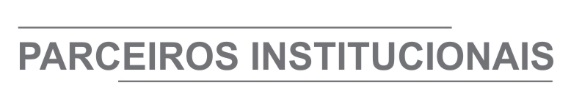 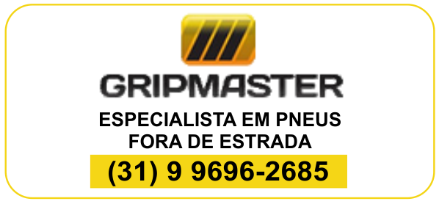 